3/21/2017Issue identified:CIRA has a new identified issue which is incorrectly calculating the RR (Requirement) when the original resource and the replacement resource share the same contract ID.  For example; if a designated resource and the Specified replacement resource are both on the RA plan, they have the same contract IDs AND if the Specified replacement resource is used multiple times for different replacements within one RA plan, then the RR assignment is incorrect for the replacement.  Issue resolution for April 2017 RA month:ISO identified the LSE RA plans with duplicate contract IDs and changed the contract IDs in the RA plan.  We uploaded a revised RA plan and performed a cross-check validation and confirmed that the replacement worked fine.The only change to the RA plan is the contract IDs used.  Interim fix for this problem:ISO requests market participants please use unique contract IDs until the fall when the need for the contract ID is no longer required? Long term fix for this problem:ISO will remove contract IDs from RA plan and Supply plans in the s fall release of 2017 (RSI1B)All replacements will be moved to SC from LSEs (RSI1B)Please find below an example of how to correctly submit replacements on the RA plan to prevent the RR issue.  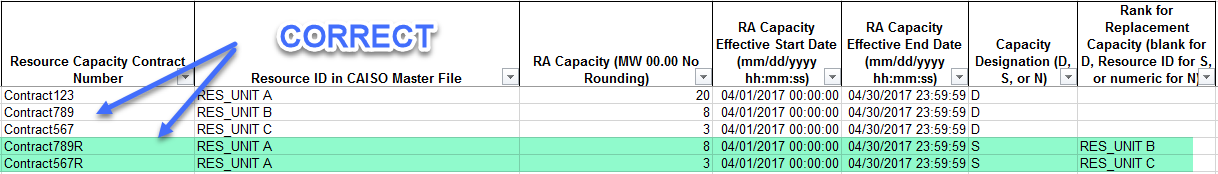 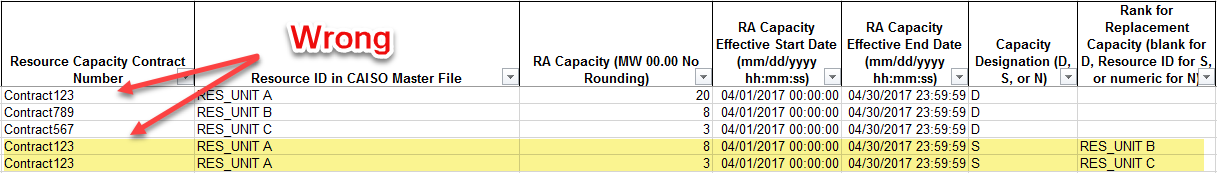 